GUIA: LA ELECTRICIDADNombre: __________________________________ Curso: ___________   Fecha: ___________Capacidades: Razonamiento lógico, comprender Destrezas: Aplicar, AnalizarContenido: La Electricidad1. Aplica. Observa el gráfico y responde las actividades.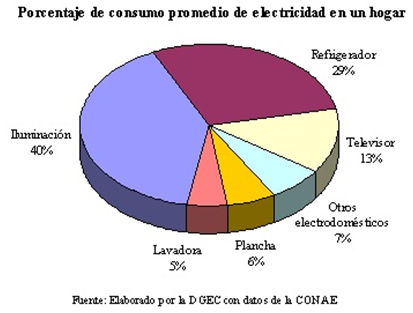 	¿Qué artefactos de la casa gastan mayor cantidad de energía? ¿Cómo podríamos disminuir este gasto? ______________________________________________________________________________________________________________________________________________________________________________________________________________________________________________________________________________¿Por qué crees que durante el invierno se consume mayor cantidad de energía eléctrica? Explica._____________________________________________________________________________________________________________________________________________________________________________________________________________________________________________________________________Lee las siguientes situaciones y selecciona aquella en que crees que se gasta más energía eléctrica. Justifica tu elección según la información del gráfico. 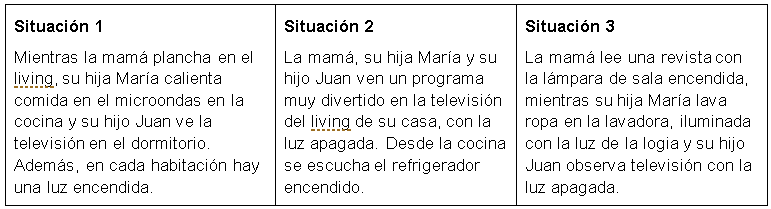 Escojo la situación ____________. Porque____________________________________________________ ______________________________________________________________________________________________________________________________________________________________________________________________2. Analiza. Lee el texto y responde las preguntas planteadas.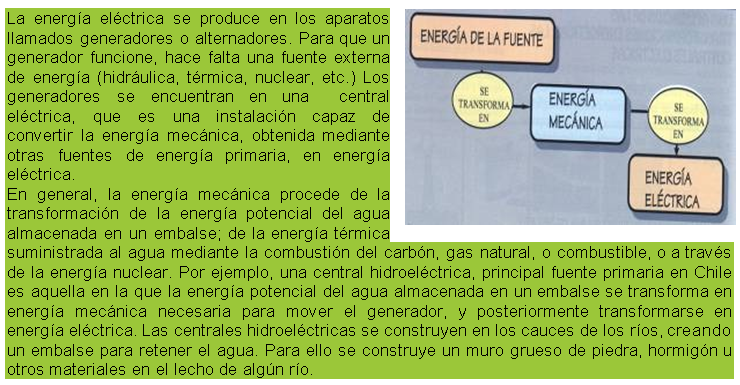 ¿Qué tipo de fuentes primarias de energía existen? ______________________________________________________________________________________________________________________________________________________________________________________¿Por qué se dice que la producción de energía a partir de centrales hidroeléctricas afecta al medio ambiente? Explica. ____________________________________________________________________________________________________________________________________________________________________________________________________________________________________________________________________________________________________________________________________________________________________________¿Por qué crees que, en nuestro país, en los años que hay sequía debe haber racionamiento eléctrico? ____________________________________________________________________________________________________________________________________________________________________________________________________________________________________________________________________________________________________________________________________________________________________________¿Por qué al cuidar y ahorrar energía eléctrica se contribuye a proteger el medio ambiente? Explica. ____________________________________________________________________________________________________________________________________________________________________________________________________________________________________________________________________________________________________________________________________________________________________________